FORMULAIRE DE DEMANDE DE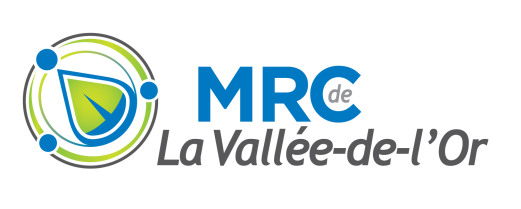 LOCATION DE CONTENEUR Location annuelle	 Location saisonnière, spécifiez la date de fin de location : _____________________RENSEIGNEMENTS SUR L’ENTREPRISERENSEIGNEMENTS SUR L’ENTREPRISERENSEIGNEMENTS SUR L’ENTREPRISERENSEIGNEMENTS SUR L’ENTREPRISERENSEIGNEMENTS SUR L’ENTREPRISERENSEIGNEMENTS SUR L’ENTREPRISERENSEIGNEMENTS SUR L’ENTREPRISERENSEIGNEMENTS SUR L’ENTREPRISENom de l’entrepriseNom de l’entrepriseNom de la personne ressourcesNom de la personne ressourcesNEQNEQAdresse de facturationAdresse de facturationNo civique	Rue	Ville	Code postalNo civique	Rue	Ville	Code postalNo civique	Rue	Ville	Code postalNo civique	Rue	Ville	Code postalNo civique	Rue	Ville	Code postalNo civique	Rue	Ville	Code postalNuméro de téléphoneNuméro de téléphoneCourrielCourrielLOCALISATION DU CONTENEURLOCALISATION DU CONTENEURLOCALISATION DU CONTENEURLOCALISATION DU CONTENEURLOCALISATION DU CONTENEURLOCALISATION DU CONTENEURLOCALISATION DU CONTENEURLOCALISATION DU CONTENEURAdresse de localisationAdresse de localisationNo civique	Rue	Ville	No civique	Rue	Ville	No civique	Rue	Ville	No civique	Rue	Ville	No civique	Rue	Ville	No civique	Rue	Ville	CONTENEUR DEMANDÉCONTENEUR DEMANDÉCONTENEUR DEMANDÉCONTENEUR DEMANDÉCONTENEUR DEMANDÉCONTENEUR DEMANDÉCONTENEUR DEMANDÉCONTENEUR DEMANDÉFormatFormatCoûts de locationQuantité de conteneurs désirésQuantité de conteneurs désirésQuantité de conteneurs désirésQuantité de conteneurs désirésQuantité de conteneurs désirésFormatFormatCoûts de locationDéchetsDéchetsDéchetsRecyclageRecyclage6 vg36 vg356,25 $/mois8 vg38 vg375,00 $/mois8 vg3 compartimenté8 vg3 compartimenté94,00 $/moisNon disponibleNon disponibleNon disponibleNon disponibleNon disponibleFrais de livraison (Aller/retour) Frais de livraison (Aller/retour) 123,25 $COÛT ET FRÉQUENCE DES LEVÉES (pour les compagnies concernées)COÛT ET FRÉQUENCE DES LEVÉES (pour les compagnies concernées)COÛT ET FRÉQUENCE DES LEVÉES (pour les compagnies concernées)COÛT ET FRÉQUENCE DES LEVÉES (pour les compagnies concernées)COÛT ET FRÉQUENCE DES LEVÉES (pour les compagnies concernées)COÛT ET FRÉQUENCE DES LEVÉES (pour les compagnies concernées)COÛT ET FRÉQUENCE DES LEVÉES (pour les compagnies concernées)COÛT ET FRÉQUENCE DES LEVÉES (pour les compagnies concernées)FormatFormatDéchetsDéchetsDéchetsRecyclageRecyclageRecyclage6 vg36 vg363,75 $63,75 $63,75 $29,75 $29,75 $29,75 $8 vg38 vg378,75 $78,75 $78,75 $33,50 $33,50 $33,50 $8 vg3 compartimenté8 vg3 compartimenté41,75 $41,75 $41,75 $28,00 $28,00 $28,00 $Bac 360 LBac 360 L6,25 $6,25 $6,25 $2,75 $2,75 $2,75 $Fréquence de collecte demandéeFréquence de collecte demandée  Sur appel  1x/semaine  1x/mois  1x/2 semaines  Autre :  Sur appel  1x/semaine  1x/mois  1x/2 semaines  Autre :  Sur appel  1x/semaine  1x/mois  1x/2 semaines  Autre :  Sur appel  1x/semaine  1x/mois  1x/2 semaines  Autre :  Sur appel  1x/semaine  1x/mois  1x/2 semaines  Autre :  Sur appel  1x/semaine  1x/mois  1x/2 semaines  Autre :Siganture :Date :Date :Date :Une fois complété et signé, retournez le formulaire au courriel suivant : info@mrcvo.qc.caUne fois complété et signé, retournez le formulaire au courriel suivant : info@mrcvo.qc.caUne fois complété et signé, retournez le formulaire au courriel suivant : info@mrcvo.qc.caUne fois complété et signé, retournez le formulaire au courriel suivant : info@mrcvo.qc.caUne fois complété et signé, retournez le formulaire au courriel suivant : info@mrcvo.qc.caUne fois complété et signé, retournez le formulaire au courriel suivant : info@mrcvo.qc.caUne fois complété et signé, retournez le formulaire au courriel suivant : info@mrcvo.qc.caUne fois complété et signé, retournez le formulaire au courriel suivant : info@mrcvo.qc.ca